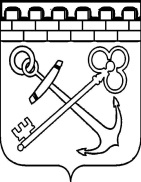 КОМИТЕТ ПО ПЕЧАТИ ЛЕНИНГРАДСКОЙ ОБЛАСТИПРИКАЗО внесении изменений в Приказ Комитета по печати Ленинградской области 
от 20.11.2019 № 12 «Об утверждении состава комиссии по соблюдению требований 
к служебному поведению государственных гражданских служащих Ленинградской области и урегулированию конфликта интересов в Комитете
 по печати Ленинградской области и утверждении порядка ее работы»В целях приведения нормативного правового акта Комитета по печати Ленинградской области в соответствие с действующим законодательством приказываю:Внести приказ Комитета по печати Ленинградской области от 20.11.2019 
№ 12 «Об утверждении состава комиссии по соблюдению требований к служебному поведению государственных гражданских служащих Ленинградской области 
и урегулированию конфликта интересов в Комитете по печати Ленинградской области и утверждении порядка ее работы» следующие изменения:В приложении 1 (Состав комиссии по соблюдению требований 
к служебному поведению государственных гражданских служащих ленинградской области и урегулированию конфликта интересов в Комитете по печати ленинградской области) в абзацах седьмом и двенадцатом слово «аппарата» заменить словом «администрации».В приложении 2 (Положение о порядке работы комиссии 
по соблюдению требований к служебному поведению государственных гражданских служащих Ленинградской области и урегулированию конфликта интересов в Комитете по печати ленинградской области):в подпункте «а» пункта 2.1, в пункте 2.5-2  слова «вице-губернатором Ленинградской области - руководителем аппарата Губернатора и Правительства Ленинградской области» заменить словами «первым вице-губернатором Ленинградской области - руководителем Администрации Губернатора 
и Правительства Ленинградской области»;в подпункте «б» пункта 2.1, пунктах 2.3, 2.5, 2.5-1, в абзацах третьем, пятом  подпункта «а» раздела 3, в подпункте «е» пункта 7.10 слова «аппарата» заменить словами «Администрации» в соответствующем падеже.2.	Контроль за исполнением настоящего приказа оставляю за собой.Председатель Комитета по печатиЛенинградской области                                                                             К.Н. Визирякинот «___» ___________2021 года№ ____